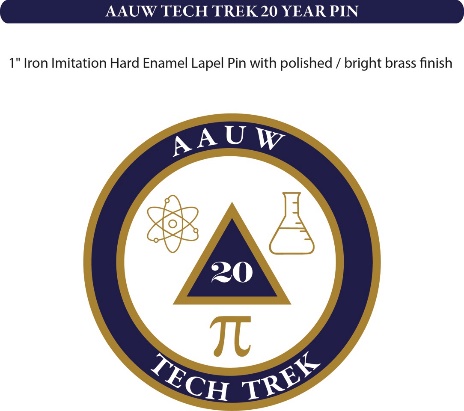 Tech Trek Fundraiser 20 Year PinsOrder FormName:  _________________________________________________Street Address:  ______________________________________________City:  __________________________________________  State:  _______Phone:  ____________________________Number of Pins at $5.00 per pin:  ___________________Total Amount Included: $_________________________Send Completed Form with Check or Money Order made out to:AAUW Simi Valley!95 Tierra Rejada Rd  # 111Simi Valley, CA  93065